Friendship Force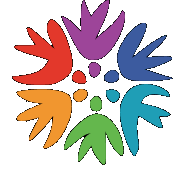 F LO R I D A SU N C O A S TCheck RequestDate submitted __________________Write check in the amount of $ ______________Payee's name and address: ______________________________________________________________________________________________________________Attach receipts and copy of contract, if applicable. Event _____________________________________________________________Event date & location ________________________________________________Totals, by category, of reimbursement requested. (Expenses should correlate to club budget)  Example: Membership: postage $ 8.40, Administrative gifts $15.00, Program handouts $10.20 = $33.60 Total (Must be same as check amount.)	$ ____________  for _______________________________ 	$ ____________  for _______________________________ 	$ ____________  for _______________________________ 	$ ____________  for _______________________________ 	$ ____________  for _______________________________ 	$ ____________ TOTALIf this is a request for a deposit on a future event, provide the following information:How did you compute the total cost? ____________________________  Total guaranteed _____________________________________________Additional payments due:Date __________ $ ____________  Date __________ $ ____________  You may send this check request to:	Vera Bacon						1802 Oak Ridge Rd						Safety Harbor, FL 34695